ПРИЛОЖЕНИЕ № 1к Перечню муниципального имущества, предназначенного для передачи 
во владение и (или) пользование субъектам малого и среднего предпринимательстваПЛАНнежилых помещений № 2-5, 7-9, 13 часть № 1 общей площадью 99,27 кв. м в здании по адресу: г. Архангельск, ул. Кучина А.С., д. 9".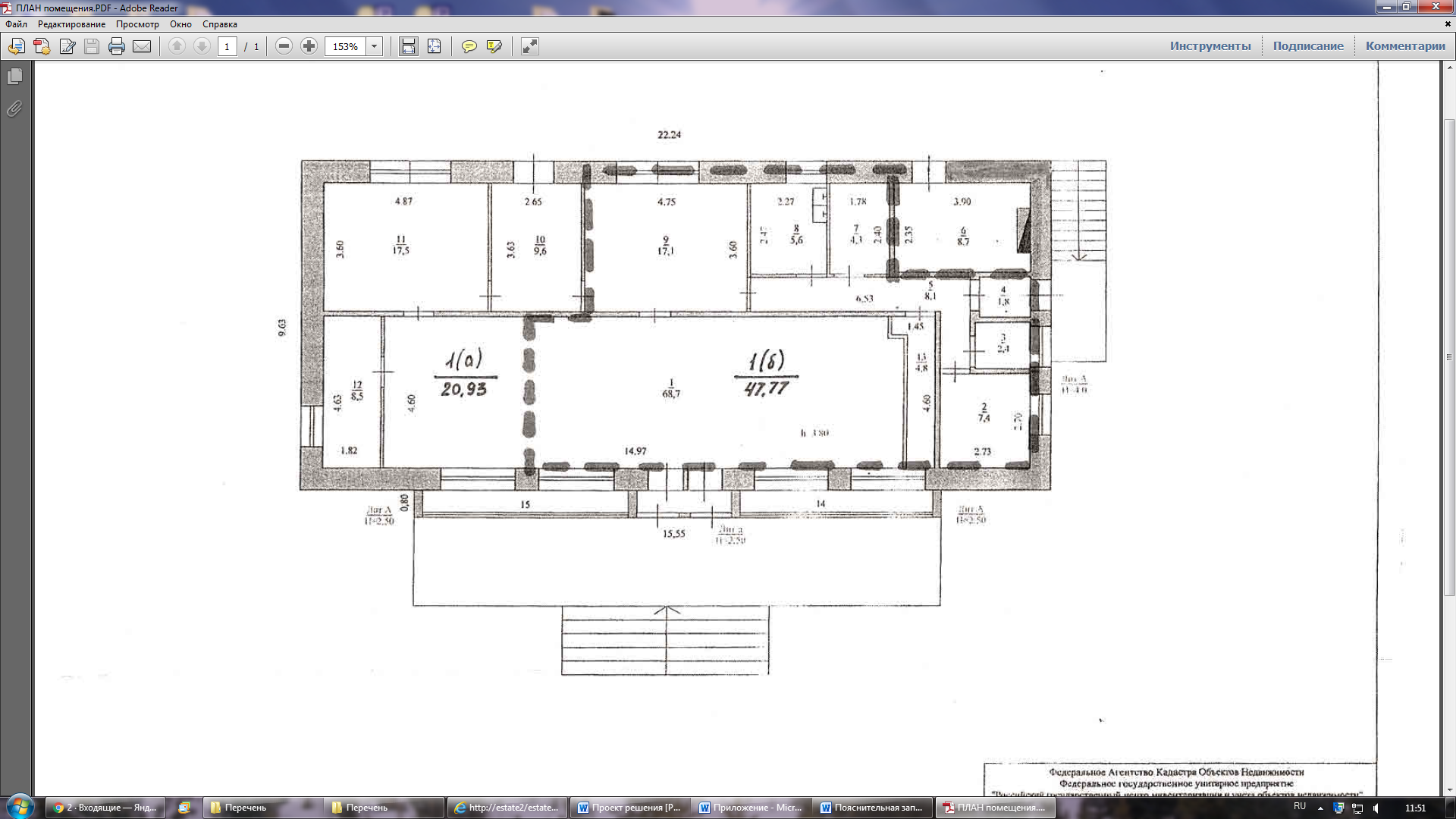 ____________ПЛАНнежилых помещений № 6, 10 - 12, 14, 15, часть № 1 общей площадью 72,63  кв. м в здании по адресу: г. Архангельск, ул. Кучина А.С., д.9____________ПРИЛОЖЕНИЕ № 2к Перечню муниципального имущества, предназначенного для передачи 
во владение и (или) пользование субъектам малого и среднего предпринимательстваСхема установки скамейки"Дуга радиусная"; артикуль Арт sk018-12 (со спиной) в г. Архангельске (округ Ломоносовский, наб. Северной Двины, Красная пристань)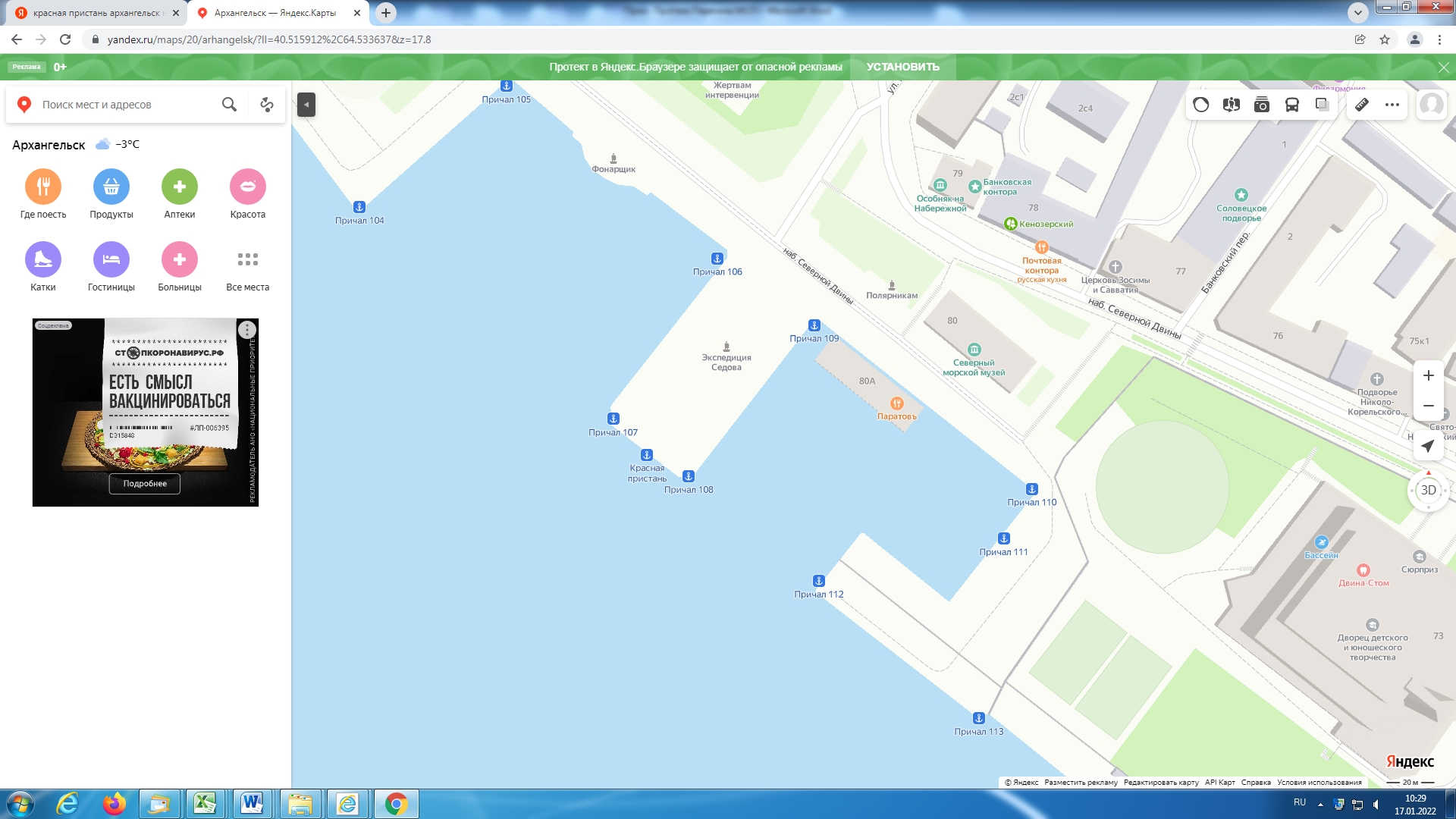 ____________ПРИЛОЖЕНИЕ № 3к Перечню муниципального имущества, предназначенного для передачиво владение и (или) пользование субъектам малого и среднего предпринимательстваСхема установки движимого имущества на территории сооружения"Причалы № 98, № 99", расположенного по адресу: Архангельская обл., г. Архангельск, окр Ломоносовский", Красная пристань, с кадастровым номером 29:22:000000:1496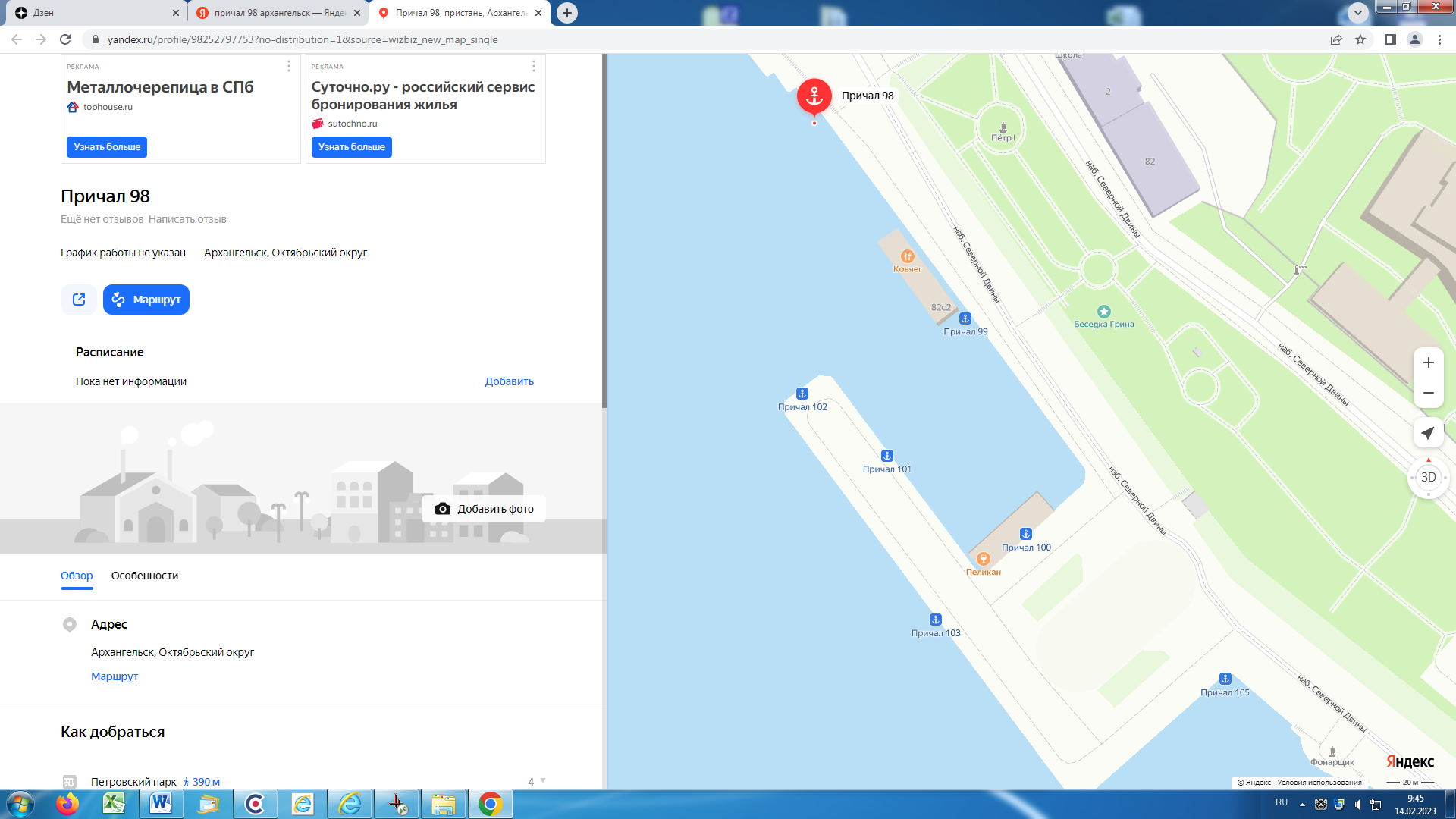 ____________